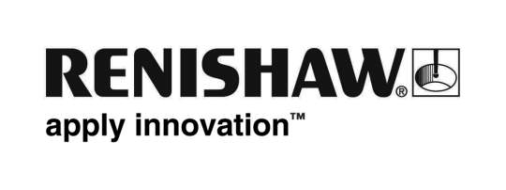 Mars 2022 – för omedelbar publicering IVM Industriverktyg & Maskiner AB går med i partnerprogrammet Renishaw ChannelLeverantören av skärverktyg och industritillbehör blir premiumpartner för SverigeRenishaw, ett av världens ledande företag inom precisionsteknik och Vetenskapsteknologi, har utsett IVM Industriverktyg & Maskiner AB - den svenska leverantören av skärverktyg och industritillbehör från Östergötland till sitt partnerprogram Channel.Partnerskapprogrammet mellan de två företagen innebär att IVM Industriverktyg & Maskiner AB blir en premiumpartner, och får på så sätt tillgång till Renishaws portfölj med verktygsmaskinprober, CMM, mätspetsar- och fixturprodukter. Detta företag hjälper leverantörer och slutanvändare i hela Sverige i olika marknadsbranscher inklusive skärverktyg, industrileverantörer och arbetsplatsutrustningRenishaws partnerprogram Channel som lanserades 2021, har som syfte att kontinuerligt förbättra standarden hos den lokala kundtjänsten och produktsupporten i försäljningsregionen Europa, mellanöstern och Afrika (EMEA). Vi väljer noga ut partnerföretag utifrån deras branschspecifika erfarenhet och kompetens inom områdena spjutspetsmetrologi och tillverkning.Detta program utgörs av tre olika nivåer av kommersiellt partnerskap och en dedikerad partnerportal tillhandahåller ett komplett paket med de senaste resurserna inom teknik, marknadsföring och säljsupport.Vi på IVM Industriverktyg & Maskiner AB är stolta över att som första företag i Sverige skrivit på ett partnerskap med ytterligare en marknadsledande leverantör – Renishaw. De kompletterar vårt redan pågående partnerskap med Sandvik Coromant och Mitutoyo.Vi på IVM Industriverktyg & Maskiner AB är stolta över att som första företag i Sverige skrivit på ett partnerskap med ytterligare en marknadsledande leverantör – Renishaw. De kompletterar vårt redan pågående partnerskap med Sandvik Coromant och Mitutoyo.För mer information, besök www.renishaw.se-Slut-Redaktionella anmärkningar:Bildtexter:  [Ska bekräftas]Bildfilnamn:[IVM Industriverktyg & Maskiner AB-channel-partner-programme-renishaw.jpg]Om IVM Industriverktyg & Maskiner ABIVM är ett etablerat företag som har drivits i Linköping sedan 1998.De marknadsför skärverktyg och industritillbehör i Östergötland med omnejd. Genom deras tekniska expertis kan de erbjuda våra kunder säkerhet och valuta för pengarna i sin materialförsörjning med rätt produkter som levereras i rätt tid.Förutom försäljning via telefon och e-post, säljer de även borr-, fräs-, svarv- och gängverktyg över disk.Mer information på IVM Industriverktyg & maskiner - HemOm RenishawRenishaw är ett av världensledande företag för konstruktions- och vetenskapsteknologi, med expertis inom precisionsmätning och hälsovård. Företaget tillhandahåller produkter och tjänster som används inom så olika användningsområden som tillverkning av jetmotorer och vindkraftverk, tandvård och hjärnkirurgi. Vi är också världsledande inom området additiv tillverkning (som också kallas 3D-utskrift), där de konstruerar och tillverkar industriella maskiner som ”skriver ut” detaljer från metallpulver.Renishaw-gruppen har just nu 79 kontor i 37 länder, med fler än 4 400 anställda, av vilka fler än 2 500 personer är anställda i Storbritannien. Det mesta av företagets F&U och tillverkning utförs i Storbritannien, och för året som avslutades i juni 2020 nådde Renishaw en försäljning på 510 miljoner £, av vilket 94 % var export. Företagets största marknader är Kina, USA, Japan och Tyskland.För mer information besök www.renishaw.se